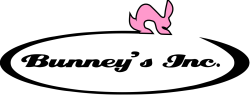 Project Name:  ________________________________                                                  Date: _________________Project Number: ______________________________                                                Description of Work: _______________________________________________________________________________________________________________________________________________________________________________________________________________________________________________________________________________________________________________________________________________________________________________________________________________________________________________________________________________________________________________________________________________________________________________________________________________________________________________________________________________________________________ Signature: ____________________________________________________________________KEY CODES:A= ABSENT             L= LATE                         FM= FOREMAN          OP= OPERATOR                  LM= LEAD MAN T= TRANSFER       EO= EARLY OUT         CP= CARPENTER       CM= CEMENT MASONV= VACATION       RO= RAIN OUT            LB= LABORER             W= WelderCraftEmployee NameHoursKeyCodeTransferredToInjuries to reportYES                NOInjuries to reportYES                NO